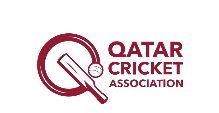 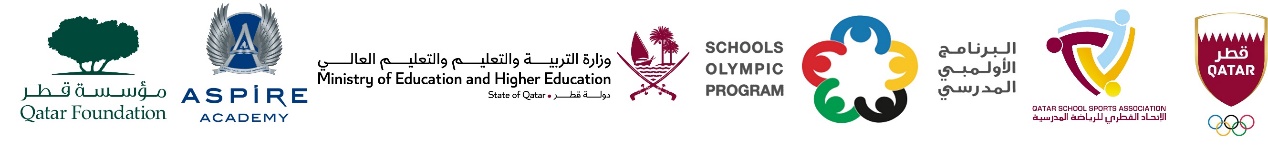 School Olympic Program/ Seventeenth editionCricket tournament – Girls Preparatory Born in 2009 – 2011.M.NoDay. dateTimG.NoTeem namevsTeem nameGroup1.Wed,24- Jan-2409:00 AMWE 1Birla Public SchoolvsDPS Modern Indian School‘A’2.Wed,24- Jan-2409:00 AMWE 2TNG Primary & Secondary – Al WakravsBright Future Intl. School‘A’3.Wed,24- Jan-2409:00 AMWE 3MES Indian School, DohavsNoble Intl. School‘B’4.Wed,24- Jan-2409:00 AMWE 4Al Khor Intl. School CBSCvsShantiniketan Indian School‘B’5Wed,24- Jan-2410:00 AMWE 1TNG Primary & Secondary – Al WakravsDPS Modern Indian School‘A’6Wed,24- Jan-2410:00 AMWE 2Birla Public SchoolvsBright Future Intl. School‘A’7Wed,24- Jan-2410:00 AMWE 3Shantiniketan Indian SchoolvsNoble Intl. School‘B’8Wed,24- Jan-2410:00 AMWE 4MES Indian School, DohavsAl Khor Intl. School CBSC‘B’9Wed,24- Jan-2411:00 AMWE 1DPS Modern Indian SchoolvsBright Future Intl. School‘A’10Wed,24- Jan-2411:00 AMWE 2Birla Public SchoolvsTNG Primary & Secondary – Al Wakra‘A’11Wed,24- Jan-2411:00 AMWE 3MES Indian School, DohavsShantiniketan Indian School‘B’12Wed,24- Jan-2411:00 AMWE 4Noble Intl. SchoolvsAl Khor Intl. School CBSC‘B’13TBCTBCTBCGroup ‘A’ 1stvsGroup ‘B’ 2ndSemi -114TBCTBCTBCGroup ‘B’ 1stvsGroup ‘A’ 2ndSemi -215TBCTBCTBCSF  - 1 LoservsSF – 2 Loser3rdPlace16TBCTBCTBCSF – 1 WinnervsSF – 1 WinnerFinal